Process Document 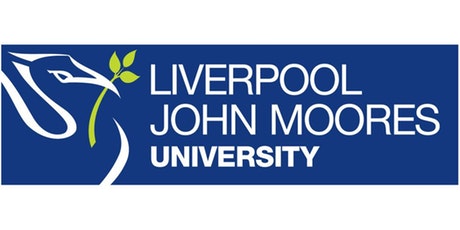 CRM – Centre for EntrepreneurshipLiverpool John Moores UniversityProcessing a CaseVersion 0.2 November 2020Author: SL Business Support TeamVersion ControlProcessing a Case in CRM: Overview
Once you have created a case (details available in separate guide: ‘Creating a Case’), you will notice the chevrons along the top of the screen. These chevrons effectively make up the Case Management Flow for the case you have created. This flow will take you through the life of the case from beginning to resolution. The Case Management Flow changes depending upon the Subject selected on Case creation. For all CFE cases, the subject selected will ensure that the correct process is used.Stages of a CFE Case:Initial ContactInitial Response Training and Development/SupportTradingOutcomeAll CFE cases will have 5 stages and these will show as a flow along the top of the case. The current stage will be highlighted in green and have the word ‘Active’ displayed.To work through each stage, the user will need to complete relevant information which is displayed below each stage. Any field with a red star is mandatory. 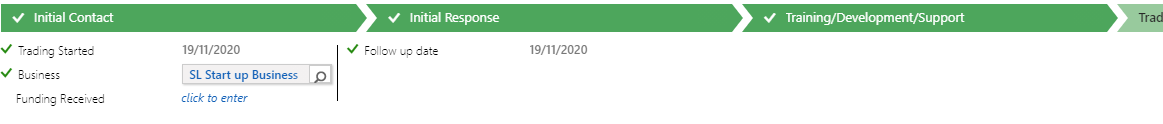 Checking the Contact RecordThe CFE customers will be normally be students.All current students (and staff) will already be set up as a Contact in CRM. Users need to set up external contacts manually, for example external agencies.Checking the Information on a ContactTo navigate to the Contact:Select Student Services.Then select ContactsSearch for the correct Contact.Ensure the form is Contact: SANavigate to Student DetailsHere you can check the contact information to ensure it is the right person in the case.Or if you are already in an open case, click on the contacts name to bring up the record. ActivitiesTo ensure all of our emails and activities relating to this case are stored correctly, it is best practice to add the relevant activity from within the case. To do this, find the middle panel that has the following headings: Posts, Activities and Notes.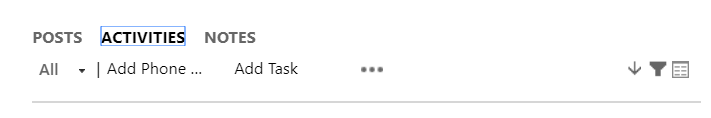 There are separate guides for:Adding Phone CallsAdding an AppointmentUploading DocumentsSending EmailsAdding NotesYou can complete any of the above at any point throughout the life of the case.  Processing the Case: Initial Contact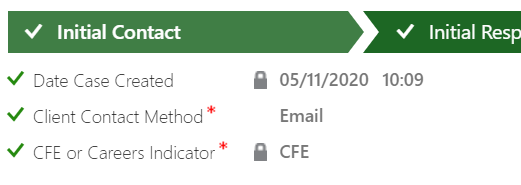 Date Case Created –  This is a locked field and will default in the date/time the case was createdClient Contact Method – Walk in, Phone, Email, Web, Facebook, Twitter, Appointment (this will display further down the case form in the Case Origin field)CFE or Careers Indicator – locked field, CFE will default here for youOn the Case Details section of the form you can also populate the following;CFE Type – Select the relevant one from the dropdown listClient Type – Select the relevant one from the dropdown listFollow Up/Target – The date entered here is the date by which the Case should be followed up. By entering a date here, this will ensure the case is displayed on the CFE Case Management Dashboard under the view Cases to Follow up CFE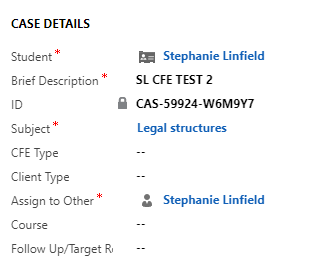 When the information has been populated and you want to move on to the next stage click the green ‘Next Stage’ to move on.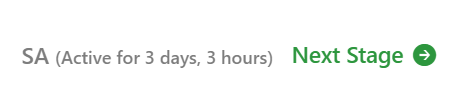 You will notice the flag will now move to the next chevron (e.g. the Resolve stage). You can also move back a stage by following the same process. 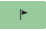  Processing the Case: Initial Response
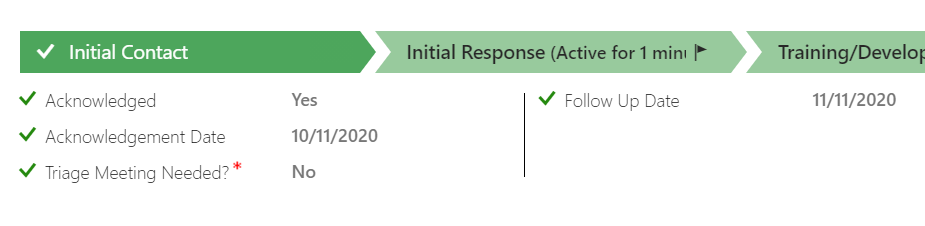 Fill out the relevant fields:Acknowledged – Yes or NoAcknowledged date – enter dateTriage Meeting Needed – Mandatory field, Yes/No/CompletedFollow Up Date – Enter dateProcessing the Case: Training/Development/Support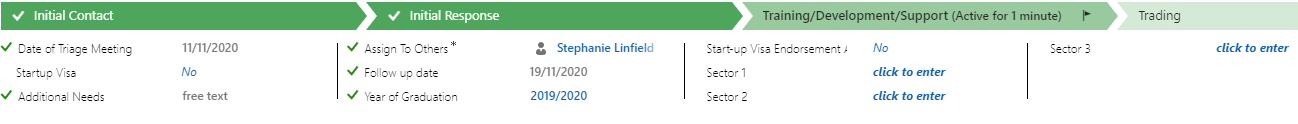 Fill out the relevant fields:Date of Triage Meeting – Enter dateStartup Visa – Yes or NoAdditional Needs – free text boxAssign to Others – You can assign this to another member of the team here – this will send them an email to let them know they have a case assigned to themFollow up date – The date entered here is the date by which the Case should be followed up. By entering a date here, this will ensure the case is displayed on the CFE Case Management Dashboard under the view Cases to Follow up CFEYear of Graduation – enter the Academic yearStart-up Visa Endorsement – yes or noSector 1 (2 and 3) – You can enter the relevant sector here. Click the magnifying glass, and scroll to Look Up More Records to search for the correct sector. 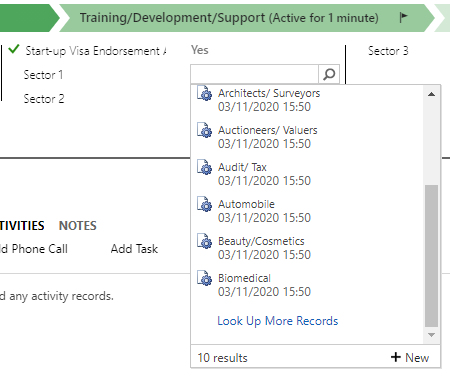 The following box will open;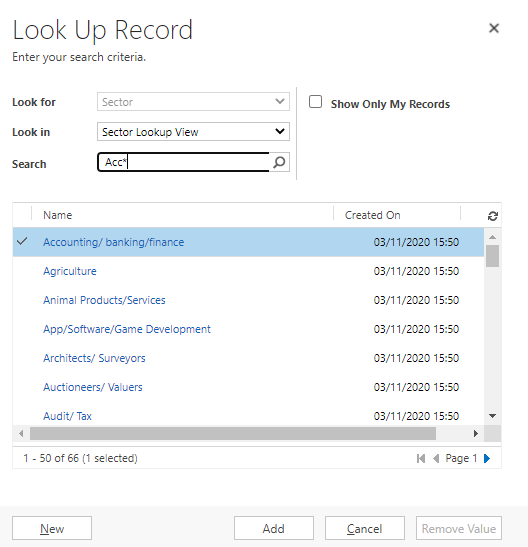 Search for the sector (you can use the wildcard * to do this), select the record and click AddAssigning a Case to OthersClick the magnifying glass next to the Assign to Others field and select Look Up More Records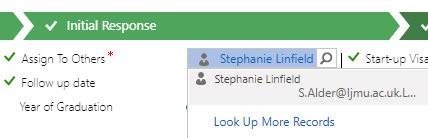 On the box that opens ensure Look For is set to User and Look in set to User Look Up View. You can then search the staff name (using the wildcard*). Select the record, and Add.The team member will receive an email to let them know a case has been assigned to them.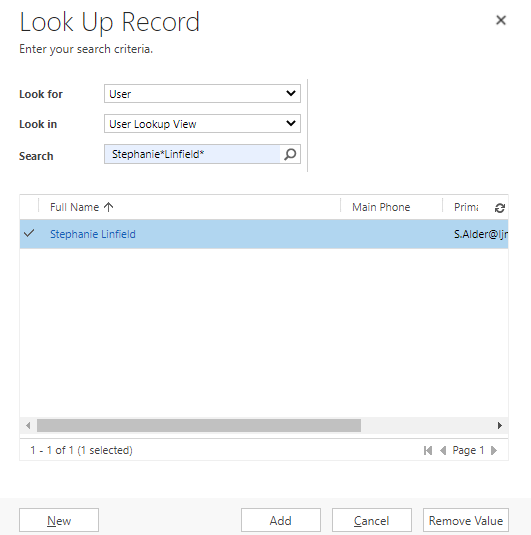 Processing the Case: Trading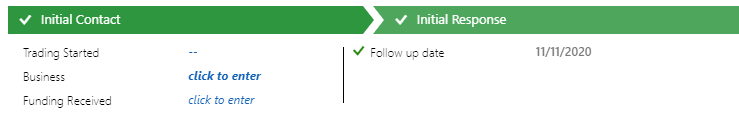 Enter the following details:Trading Started – Enter dateBusiness – Click to enter the Business (it is likely you will need to create a new Business, further instructions below)Funding Received – Free text boxFollow up date – this will default what was previously entered, but can be changedCreating a Business OrganisationTo create the Business Organisation click to enter on the Business field, then click the magnifying glass and scroll to Look Up More Records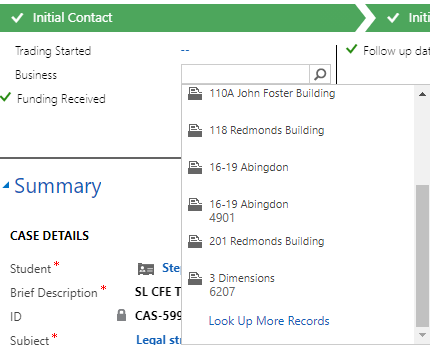 The following box will open;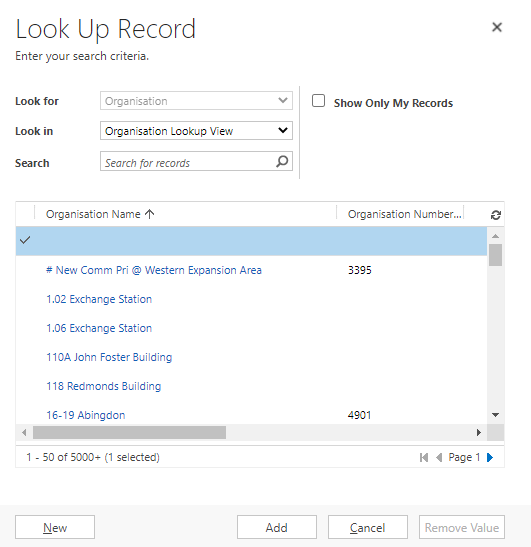 You can search to ensure the business does not already exist (make sure you are using the Organisation View as above), and if it doesn’t exist select New and the New Organisation form will open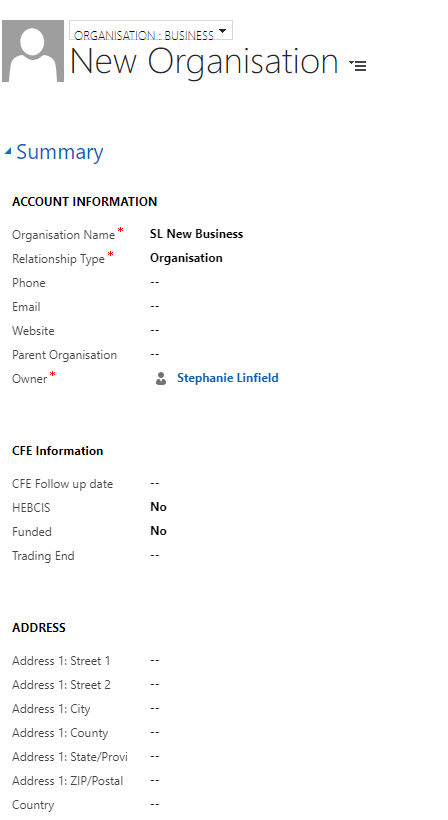 Ensure you are on the Organisation: Business form (as highlighted above)Populate the mandatory fields;Organisation Name – Enter the name of the BusinessRelationship Type – You must select OrganisationOwner – this should default to the person who is setting up the businessThen enter as much information as possible in the optional fields including the CFE Information SectionCFE Follow up date – Enter DateHEBCIS – Yes or NoFunded – Yes or NoTrading End – Enter dateOnce you have entered all the information click Save & CloseYou will then be taken back to this box where you need to highlight the record (so a tick appears next to it), then click add.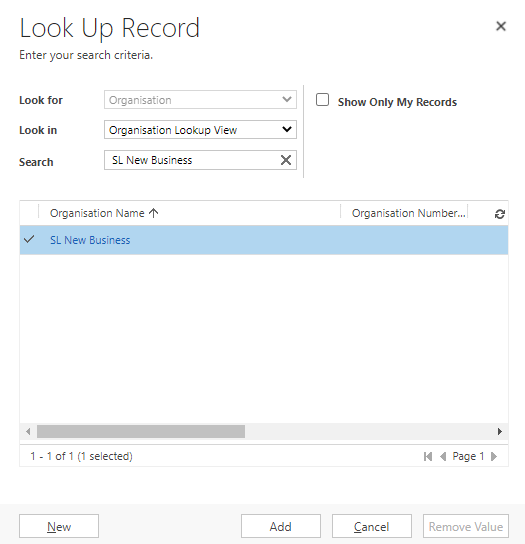 The Business name will then display on the Business field of the case record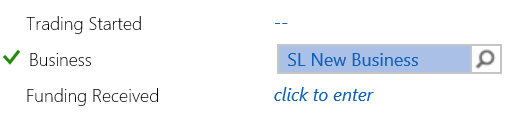 Add Contacts to a Business OrganisationWhen a Business is created and saved, you can add a contact record to it.Open the Business record back up (click on the blue name within the case and it will open up the Business Organisation form again), click on the grid view under Contacts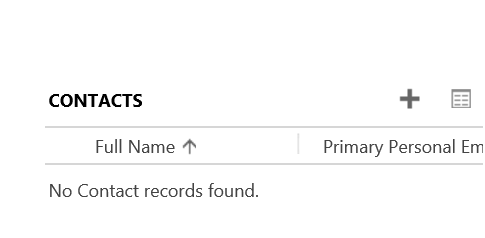 Then click either;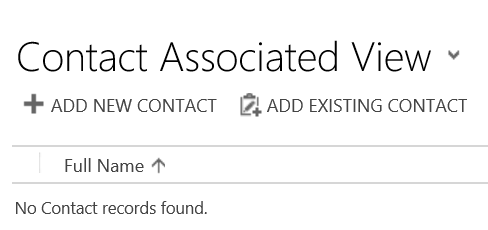 Add New Contact – this will open up the new contact form enabling you to create a new contact, populate the relevant information and save the new contact.Add Existing Contact – this will enable you to search for an existing contact. Click the magnifying glass, scroll to look up more records, and search for the contact, highlight the name so a tick appears next to the record, then click select and addWhen you have added any contact/s required they will display on the Business Organisation record.Processing the Case: OutcomeResolve Case: Click on the blue Mark Resolved and a new form will pop out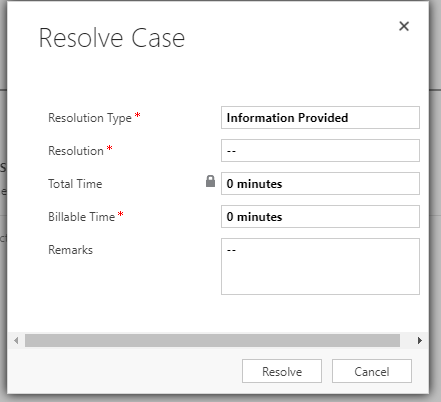 Resolution Type – select the relevant option from the drop down list (please note these options are the same for all teams using cases on CRM – they are not specific to CFE) It is recommended to select Information ProvidedResolution – Free text box, type ResolvedTotal time – locked field, this will add up any time added to activities e.g. phone calls, appointments etc.Billable time – you can add this manuallyRemarks – remarks can be entered hereClick ResolveIn the Activities pane on the case form it will now show as Resolved 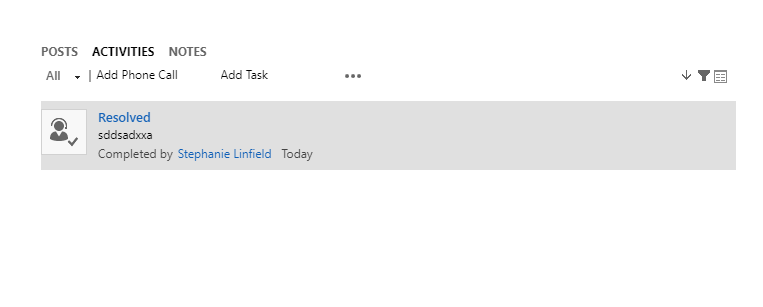 Reactivating a Resolved CaseA situation may arise where a case will need to be reopened. To do this, you will need to return to the case that you would like to reactivate. In the ribbon at the top of the page, there is a button called ‘Reactivate Case’. 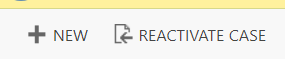 This will allow you to edit the case and add more components.Cases Created from Campaign ResponsesYou are able to automatically create Cases for contacts who register interest in a Programme Event (See Event documentation for details).Once the case has been created, this will appear on your dashboard under the Cases Created From an Event view. These will be assigned to your team. When you pick up one of these cases, you will need to assign it to the correct owner (see instructions on how to assign a case above).The subject will default to Training and Events. You may wish to amend this (click in the subject field and select the correct CFE subject type, as you would when creating a case). The Brief Description will default to CFE – Programme Attendee. You may wish to amend this description as this is the case name, but it is an internal decision.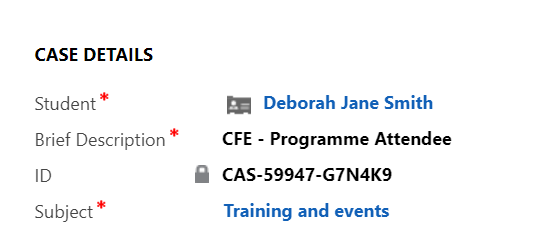 You should then continue to process the case as you would any other case.Case ReferralsYou can refer a case to another team in LJMU if necessary.On the Case form, scroll to the Case Referrals section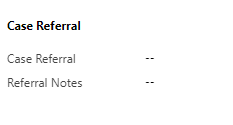 Case Referral – select the LJMU team from the drop down listReferral notes – Add your notes here. This is a mandatory field. Please be aware that as soon as you enter something here it will send the Referral. If you have no notes to add then you will still need to type something in this box.****It’s important to note that because the Case form AutoSaves if you type something in the box and then move away from the box the Email to the team selected will be sent.****Case Chevron ErrorsIf you ever notice that the Chevrons are not correct across the top of the screen for your cases, you can resolve this yourself.When in a case, click the 3 dots at the top of the pageSelect ProcessSelect Switch Process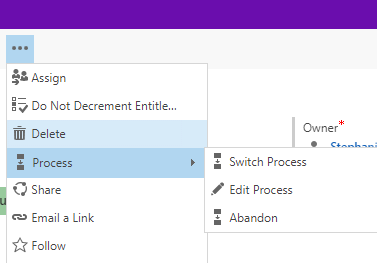 The following screen will openSelect SAPress Select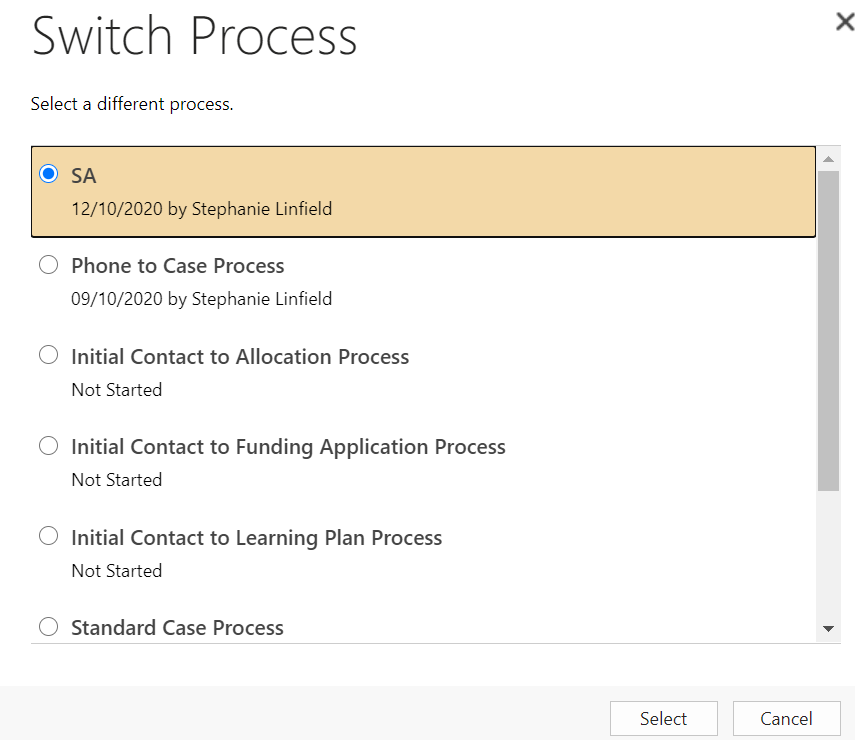 VersionDateVersion 0.1November 2020Original VersionVersion 0.2November 2020Section added: Add Contact to a Business Organisation 